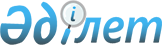 Аудандық мәслихаттың 2016 жылғы 23 желтоқсандағы № 60 "2017-2019 жылдарға арналған Ойыл аудандық бюджетін бекіту туралы" шешіміне өзгерістер енгізу туралы
					
			Мерзімі біткен
			
			
		
					Ақтөбе облысы Ойыл аудандық мәслихатының 2017 жылғы 12 желтоқсандағы № 139 шешімі. Ақтөбе облысының Әділет департаментінде 2017 жылғы 20 желтоқсанда № 5755 болып тіркелді. 2018 жылдың 1 қаңтарына дейін қолданыста болды
      Қазақстан Республикасының 2001 жылғы 23 қаңтардағы "Қазақстан Республикасындағы жергілікті мемлекеттік басқару және өзін-өзі басқару туралы" Заңының 6-бабына, Қазақстан Республикасының 2008 жылғы 4 желтоқсандағы Бюджеттік Кодексінің 9 бабының 2 тармағына және 106, 109 бабтарына сәйкес, Ойыл аудандық мәслихаты ШЕШІМ ҚАБЫЛДАДЫ:
      1. Аудандық мәслихаттың 2016 жылғы 23 желтоқсандағы № 60 "2017-2019 жылдарға арналған Ойыл аудандық бюджетін бекіту туралы" (нормативтік құқықтық актілерді мемлекеттік тіркеу тізілімінде № 5222 нөмірімен тіркелген, Қазақстан Республикасы нормативтік құқықтық актілерінің электрондық түрдегі эталондық бақылау банкіде 2017 жылғы 26 қаңтарда жарияланған) шешіміне келесідей өзгерістер енгізілсін:
      1 тармақта:
      тармақшасында:
      кірістер
      "3 349 515,5" сандары "3 348 749,5" сандарымен ауыстырылсын;
      трансферттер түсімдері бойынша
      "3 031 502,1" сандары "3 030 736,1" сандарымен ауыстырылсын;
      2) тармақшасында:
      шығындар
      "3 409 696,8" сандары "3 408 930,8" сандарымен ауыстырылсын;
      6 тармақта:
      үшінші абзацта
      "48 637,3" сандары "47 871,3" сандарымен ауыстырылсын;
      2. Көрсетілген шешімнің 1 және 5 қосымшалары осы шешімдегі 1 және 2 қосымшаларға сәйкес жаңа редакцияда жазылсын.
      3. Осы шешім 2017 жылғы 1 қаңтардан бастап қолданысқа енгізіледі. 2017 жылға арналған Ойыл аудандық бюджеті Ауылдық округтер әкімдері аппараттарының 2017 жылғы бюджеттік бағдарламалары бойынша қаржыландыру көлемі
      кестенің жалғасы:


					© 2012. Қазақстан Республикасы Әділет министрлігінің «Қазақстан Республикасының Заңнама және құқықтық ақпарат институты» ШЖҚ РМК
				
      Аудандық мәслихаттың сессия төрағасы: 

Қ. Алтымов

      Аудандық мәслихат хатшысы: 

Б. Бисекенов
Аудандық мәслихаттың 2017 жылғы 12 желтоқсандағы № 139 шешіміне № 1 қосымшаАудандық мәслихаттың 2016 жылғы 23 желтоқсандағы № 60 шешіміне № 1 қосымша
Санаты
Санаты
Санаты
Санаты
Сомасы 
(мың теңге)
Сыныбы
Сыныбы
Сыныбы
Сомасы 
(мың теңге)
Ішкі сыныбы
Ішкі сыныбы
Сомасы 
(мың теңге)
Атауы
Сомасы 
(мың теңге)
І. Кірістер
3348749,5
1
Салық түсімдері
297059
01
Кiрiстерге салынатын табыс салығы
134362
2
Жеке табыс салығы
134362
03
Әлеуметтiк салық
109500
1
Әлеуметтік салық
109500
04
Меншiкке салынатын салықтар
44363
1
Мүлiкке салынатын салықтар
27087
3
Жер салығы
270
4
Көлiк құралдарына салынатын салық
13081
5
Бірыңғай жер салығы
3925
05
Тауарларға, жұмыстарға және қызметтерге салынатын iшкi салықтар
7334
2
Акциздер
316
3
Табиғи және басқа ресурстарды пайдаланғаны үшiн түсетiн түсiмдер
3612
4
Кәсiпкерлiк және кәсiби қызметтi жүргiзгенi үшiн алынатын алымдар
3406
08
Заңдық маңызы бар іс-әрекеттерді жасағаны және (немесе) оған уәкілеттігі бар мемлекеттік органдар немесе лауазымды адамдар құжаттар бергені үшін алынатын міндетті төлемдер
1500
1
Мемлекеттік баж
1500
2
Салықтық емес түсімдер
19354,4
01
Мемлекеттік меншiктен түсетiн кiрiстер
6513,4
5
Мемлекет меншігіндегі мүлікті жалға беруден түсетін кірістер
6500
7
Мемлекеттік бюджеттен берілген кредиттер бойынша сыйақылар
13,4
06
Басқа да салықтық емес түсімдер
12841
1
Басқа да салықтық емес түсімдер
12841
3
Негізгі капиталды сатудан түсетін түсімдер
1600
03
Жердi және материалдық емес активтердi сату
1600
1
Жердi және материалдық емес активтердi сату
1600
4
Трансферттердің түсімдері
3030736,1
02
Мемлекеттiк басқарудың жоғары тұрған органдарынан түсетiн трансферттер
3030736,1
2
Облыстық бюджеттен түсетін трансферттер
3030736,1
Ағымдағы нысаналы трансферттер
206770
Нысаналы даму трансферттері
319966,1
Субвенциялар
2504000
Функционалдық топ
Функционалдық топ
Функционалдық топ
Функционалдық топ
Функционалдық топ
Сомасы 
(мың теңге)
Кіші функция
Кіші функция
Кіші функция
Кіші функция
Сомасы 
(мың теңге)
Әкімші
Әкімші
Әкімші
Сомасы 
(мың теңге)
Бағдарлама
Бағдарлама
Сомасы 
(мың теңге)
Атауы
Сомасы 
(мың теңге)
1
2
3
4
5
6
II. Шығындар
3408930,8
01
Жалпы сипаттағы мемлекеттiк қызметтер
260580,6
1
Мемлекеттiк басқарудың жалпы функцияларын орындайтын өкiлдi, атқарушы және басқа органдар
216109,4
112
Аудан (облыстық маңызы бар қала) мәслихатының аппараты
17541
001
Аудан (облыстық маңызы бар қала) мәслихатының қызметін қамтамасыз ету жөніндегі қызметтер
17541
122
Аудан (облыстық маңызы бар қала) әкімінің аппараты
78590,1
001
Аудан (облыстық маңызы бар қала) әкімінің қызметін қамтамасыз ету жөніндегі қызметтер
74738,1
003
Мемлекеттік органның күрделі шығыстары
3852
123
Қаладағы аудан, аудандық маңызы бар қала, кент, ауыл, ауылдық округ әкімінің аппараты
119978,3
001
Қаладағы аудан, аудандық маңызы бар қала, кент, ауыл, ауылдық округ әкімінің қызметін қамтамасыз ету жөніндегі қызметтер
119266
022
Мемлекеттік органның күрделі шығыстары
712,3
2
Қаржылық қызмет
19374
452
Ауданның (облыстық маңызы бар қаланың) қаржы бөлімі
19374
001
Ауданның (облыстық маңызы бар қаланың) бюджетін орындау және коммуналдық меншігін басқару саласындағы мемлекеттік саясатты іске асыру жөніндегі қызметтер 
15391
003
Салық салу мақсатында мүлікті бағалауды жүргізу
0
010
Жекешелендіру, коммуналдық меншікті басқару, жекешелендіруден кейінгі қызмет және осыған байланысты дауларды реттеу 
3783
018
Мемлекеттік органның күрделі шығыстары
200
5
Жоспарлау және статистикалық қызмет
14403
453
Ауданның (облыстық маңызы бар қаланың) экономика және бюджеттік жоспарлау бөлімі
14403
001
Экономикалық саясатты, мемлекеттік жоспарлау жүйесін қалыптастыру және дамыту саласындағы мемлекеттік саясатты іске асыру жөніндегі қызметтер
14403
9
Жалпы сипаттағы өзге де мемлекеттiк қызметтер
10694,2
454
Ауданның (облыстық маңызы бар қаланың) кәсіпкерлік және ауыл шаруашылығы бөлімі
0
001
Жергілікті деңгейде кәсіпкерлікті және ауыл шаруашылығын дамыту саласындағы мемлекеттік саясатты іске асыру жөніндегі қызметтер
0
458
Ауданның (облыстық маңызы бар қаланың) тұрғын үй-коммуналдық шаруашылығы, жолаушылар көлігі және автомобиль жолдары бөлімі
10694,2
001
Жергілікті деңгейде тұрғын үй-коммуналдық шаруашылығы, жолаушылар көлігі және автомобиль жолдары саласындағы мемлекеттік саясатты іске асыру жөніндегі қызметтер
10694,2
02
Қорғаныс
9004,7
1
Әскери мұқтаждар
3164
122
Аудан (облыстық маңызы бар қала) әкімінің аппараты
3164
005
Жалпыға бірдей әскери міндетті атқару шеңберіндегі іс-шаралар
3164
2
Төтенше жағдайлар жөнiндегi жұмыстарды ұйымдастыру
5840,7
122
Аудан (облыстық маңызы бар қала) әкімінің аппараты
5840,7
006
Аудан (облыстық маңызы бар қала) ауқымындағы төтенше жағдайлардың алдын алу және оларды жою
2480,7
007
Аудандық (қалалық) ауқымдағы дала өрттерінің, сондай-ақ мемлекеттік өртке қарсы қызмет органдары құрылмаған елдi мекендерде өрттердің алдын алу және оларды сөндіру жөніндегі іс-шаралар
3360
04
Бiлiм беру
2095058,8
1
Мектепке дейiнгi тәрбие және оқыту
200167
464
Ауданның (облыстық маңызы бар қаланың) білім бөлімі
200167
009
Мектепке дейінгі тәрбие мен оқыту ұйымдарының қызметін қамтамасыз ету
134309
040
Мектепке дейінгі білім беру ұйымдарында мемлекеттік білім беру тапсырысын іске асыруға
65858

 
2
Бастауыш, негізгі орта және жалпы орта білім беру
1801570,8
464
Ауданның (облыстық маңызы бар қаланың) білім бөлімі
1720890,8
003
Жалпы білім беру
1666928,8
006
Балаларға қосымша білім беру 
53962
465
Ауданның (облыстық маңызы бар қаланың) дене шынықтыру және спорт бөлімі
77431
017
Балалар мен жасөспірімдерге спорт бойынша қосымша білім беру
77431
466
Ауданның (облыстық маңызы бар қаланың) сәулет, қала құрылысы және құрылыс бөлімі
3249
021
Бастауыш, негізгі орта және жалпы орта білім беру объектілерін салу және реконструкциялау
3249
9
Бiлiм беру саласындағы өзге де қызметтер
93321
464
Ауданның (облыстық маңызы бар қаланың) білім бөлімі
88334
001
Жергілікті деңгейде білім беру саласындағы мемлекеттік саясатты іске асыру жөніндегі қызметтер
15700
005
Ауданның (облыстық маңызы бар қаланың) мемлекеттік білім беру мекемелер үшін оқулықтар мен оқу-әдiстемелiк кешендерді сатып алу және жеткізу
32030
007
Аудандық (қалалалық) ауқымдағы мектеп олимпиадаларын және мектептен тыс іс-шараларды және конкурстарды өткiзу
1952
015
Жетім баланы (жетім балаларды) және ата-аналарының қамқорынсыз қалған баланы (балаларды) күтіп-ұстауға қамқоршыларға (қорғаншыларға) ай сайынғы ақшалай қаражат төлемі
3503
067
Ведомстволық бағыныстағы мемлекеттік мекемелерінің және ұйымдарының күрделі шығыстары
35149
466
Ауданның (облыстық маңызы бар қаланың) сәулет, қала құрылысы және құрылыс бөлімі
4987
037
Білім беру объектілерін салу және реконструкциялау
4987
06
Әлеуметтiк көмек және әлеуметтiк қамсыздандыру
243090,5
1
Әлеуметтiк қамсыздандыру
36317,9
451
Ауданның (облыстық маңызы бар қаланың) жұмыспен қамту және әлеуметтік бағдарламалар бөлімі
30479,9
005
Мемлекеттік атаулы әлеуметтік көмек 
0
016
18 жасқа дейінгі балаларға мемлекеттік жәрдемақылар
27786,1
025
Өрлеу жобасы бойынша келісілген қаржылай көмекті енгізу
2693,8
464
Ауданның (облыстық маңызы бар қаланың) білім бөлімі
5838
030
Патронат тәрбиешілерге берілген баланы (балаларды) асырап бағу 
5838
2
Әлеуметтiк көмек
190920,7
451
Ауданның (облыстық маңызы бар қаланың) жұмыспен қамту және әлеуметтік бағдарламалар бөлімі
190920,7
002
Жұмыспен қамту бағдарламасы
106303
004
Ауылдық жерлерде тұратын денсаулық сақтау, білім беру, әлеуметтік қамтамасыз ету, мәдениет, спорт және ветеринар мамандарына отын сатып алуға Қазақстан Республикасының заңнамасына сәйкес әлеуметтік көмек көрсету
11835,2
006
Тұрғын үйге көмек көрсету
0
007
Жергілікті өкілетті органдардың шешімі бойынша мұқтаж азаматтардың жекелеген топтарына әлеуметтік көмек
33275,3
014
Мұқтаж азаматтарға үйде әлеуметтiк көмек көрсету
5533,2
017
Мүгедектерді оңалту жеке бағдарламасына сәйкес, мұқтаж мүгедектерді міндетті гигиеналық құралдармен және ымдау тілі мамандарының қызмет көрсетуін, жеке көмекшілермен қамтамасыз ету 
11008
023
Жұмыспен қамту орталықтарының қызметін қамтамасыз ету
22966
9
Әлеуметтiк көмек және әлеуметтiк қамтамасыз ету салаларындағы өзге де қызметтер
15851,9
451
Ауданның (облыстық маңызы бар қаланың) жұмыспен қамту және әлеуметтік бағдарламалар бөлімі
15851,9
001
Жергілікті деңгейде халық үшін әлеуметтік бағдарламаларды жұмыспен қамтуды қамтамасыз етуді іске асыру саласындағы мемлекеттік саясатты іске асыру жөніндегі қызметтер 
13977,9
011
Жәрдемақыларды және басқа да әлеуметтік төлемдерді есептеу, төлеу мен жеткізу бойынша қызметтерге ақы төлеу
565
021
Мемлекеттік органның күрделі шығыстары
90
054
Үкіметтік емес ұйымдарда мемлекеттік әлеуметтік тапсырысты орналастыру
1219
07
Тұрғын үй-коммуналдық шаруашылық
356115,9
1
Тұрғын үй шаруашылығы
202669,1
458
Ауданның (облыстық маңызы бар қаланың) тұрғын үй-коммуналдық шаруашылығы, жолаушылар көлігі және автомобиль жолдары бөлімі
1251,8
003
Мемлекеттік тұрғын үй қорының сақталуын ұйымдастыру
1251,8
466
Ауданның (облыстық маңызы бар қаланың) сәулет, қала құрылысы және құрылыс бөлімі
201417,3
003
Коммуналдық тұрғын үй қорының тұрғын үйін жобалау және (немесе) салу, реконструкциялау 
151263
004
Инженерлік-коммуникациялық инфрақұрылымды жобалау, дамыту және (немесе) жайластыру
50154,3
2
Коммуналдық шаруашылық
131095,8
458
Ауданның (облыстық маңызы бар қаланың) тұрғын үй-коммуналдық шаруашылығы, жолаушылар көлігі және автомобиль жолдары бөлімі
126476,8
012
Сумен жабдықтау және су бұру жүйесінің жұмыс істеуі
8575
028
Коммуналдық шаруашылығын дамыту
200
058
Елді мекендердегі сумен жабдықтау және су бұру жүйелерін дамыту
117701,8
466
Ауданның (облыстық маңызы бар қаланың) сәулет, қала құрылысы және құрылыс бөлімі
4619
005
Коммуналдық шаруашылығын дамыту
4619
3
Елді-мекендерді абаттандыру
22351
123
Қаладағы аудан, аудандық маңызы бар қала, кент, ауыл, ауылдық округ әкімінің аппараты
22351
008
Елді мекендердегі көшелерді жарықтандыру
18009
009
Елді мекендердің санитариясын қамтамасыз ету
1400
010
Жерлеу орындарын ұстау және туыстары жоқ адамдарды жерлеу
0
011
Елді мекендерді абаттандыру мен көгалдандыру
2942
08
Мәдениет, спорт, туризм және ақпараттық кеңістiк
193429,8
1
Мәдениет саласындағы қызмет
84185,8
455
Ауданның (облыстық маңызы бар қаланың) мәдениет және тілдерді дамыту бөлімі
83703
003
Мәдени-демалыс жұмысын қолдау
83703
466
Ауданның (облыстық маңызы бар қаланың) сәулет, қала құрылысы және құрылыс бөлімі
482,8
011
Мәдениет обьектілерін дамыту
482,8
2
Спорт
14200
465
Ауданның (облыстық маңызы бар қаланың) дене шынықтыру және спорт бөлімі 
9628
001
Жергілікті деңгейде дене шынықтыру және спорт саласындағы мемлекеттік саясатты іске асыру жөніндегі қызметтер
7224
006
Аудандық (облыстық маңызы бар қалалық) деңгейде спорттық жарыстар өткiзу
469
007
Әртүрлi спорт түрлерi бойынша аудан (облыстық маңызы бар қала) құрама командаларының мүшелерiн дайындау және олардың облыстық спорт жарыстарына қатысуы
1935
466
Ауданның (облыстық маңызы бар қаланың) сәулет, қала құрылысы және құрылыс бөлімі
4572
008
Спорт обьектілерін дамыту
4572
3
Ақпараттық кеңiстiк
62374
455
Ауданның (облыстық маңызы бар қаланың) мәдениет және тілдерді дамыту бөлімі
53624
006
Аудандық (қалалық) кiтапханалардың жұмыс iстеуi
53342
007
Мемлекеттiк тiлдi және Қазақстан халқының басқа да тiлдерін дамыту
282
456
Ауданның (облыстық маңызы бар қаланың) ішкі саясат бөлімі
8750
002
Мемлекеттік ақпараттық саясат жүргізу жөніндегі қызметтер
8750
9
Мәдениет, спорт, туризм және ақпараттық кеңiстiктi ұйымдастыру жөнiндегi өзге де қызметтер
32670
455
Ауданның (облыстық маңызы бар қаланың) мәдениет және тілдерді дамыту бөлімі
15918
001
Жергілікті деңгейде тілдерді және мәдениетті дамыту саласындағы мемлекеттік саясатты іске асыру жөніндегі қызметтер
11860
010
Мемлекеттік органның күрделі шығыстары
277
032
Ведомстволық бағыныстағы мемлекеттік мекемелерінің және ұйымдарының күрделі шығыстары
3781
456
Ауданның (облыстық маңызы бар қаланың) ішкі саясат бөлімі
16752
001
Жергілікті деңгейде ақпарат, мемлекеттілікті нығайту және азаматтардың әлеуметтік сенімділігін қалыптастыру саласында мемлекеттік саясатты іске асыру жөніндегі қызметтер
9200
003
Жастар саясаты саласында іс-шараларды іске асыру
7552
10
Ауыл, су, орман, балық шаруашылығы, ерекше қорғалатын табиғи аумақтар, қоршаған ортаны және жануарлар дүниесін қорғау, жер қатынастары
107716,1
1
Ауыл шаруашылығы
85768
466
Ауданның (облыстық маңызы бар қаланың) сәулет, қала құрылысы және құрылыс бөлімі
106
010
Ауыл шаруашылығы объектілерін дамыту
106
462
Ауданның (облыстық маңызы бар қаланың) ауыл шаруашылығы бөлімі
19986
001
Жергілікте деңгейде ауыл шаруашылығы саласындағы мемлекеттік саясатты іске асыру жөніндегі қызметтер
19986
473
Ауданның (облыстық маңызы бар қаланың) ветеринария бөлімі
65676
001
Жергілікті деңгейде ветеринария саласындағы мемлекеттік саясатты іске асыру жөніндегі қызметтер
4909
006
Ауру жануарларды санитарлық союды ұйымдастыру
3248
007
Қаңғыбас иттер мен мысықтарды аулауды және жоюды ұйымдастыру
1134
008
Алып қойылатын және жойылатын ауру жануарлардың, жануарлардан алынатын өнімдер мен шикізаттың құнын иелеріне өтеу
2300
010
Ауыл шаруашылығы жануарларын сәйкестендіру жөніндегі іс-шараларды өткізу
2209
011
Эпизоотияға қарсы іс-шаралар жүргізу
51876
6
Жер қатынастары
11829,8
463
Ауданның (облыстық маңызы бар қаланың) жер қатынастары бөлімі
11829,8
001
Аудан (облыстық маңызы бар қала) аумағында жер қатынастарын реттеу саласындағы мемлекеттік саясатты іске асыру жөніндегі қызметтер
9702,8
006
Аудандардың, облыстық маңызы бар, аудандық маңызы бар қалалардың, кенттердiң, ауылдардың, ауылдық округтердiң шекарасын белгiлеу кезiнде жүргiзiлетiн жерге орналастыру
2127
9
Ауыл, су, орман, балық шаруашылығы, қоршаған ортаны қорғау және жер қатынастары саласындағы басқа да қызметтер
10118,3
453
Ауданның (облыстық маңызы бар қаланың) экономика және бюджеттік жоспарлау бөлімі
10118,3
099
Мамандардың әлеуметтік көмек көрсетуі жөніндегі шараларды іске асыру
10118,3
11
Өнеркәсіп, сәулет, қала құрылысы және құрылыс қызметі
18855,4
2
Сәулет, қала құрылысы және құрылыс қызметі
18855,4
466
Ауданның (облыстық маңызы бар қаланың) сәулет, қала құрылысы және құрылыс бөлімі
18855,4
001
Құрылыс, облыс қалаларының, аудандарының және елді мекендерінің сәулеттік бейнесін жақсарту саласындағы мемлекеттік саясатты іске асыру және ауданның (облыстық маңызы бар қаланың) аумағын оңтайла және тиімді қала құрылыстық игеруді қамтамасыз ету жөніндегі қызметтер 
10404
013
Аудан аумағында қала құрылысын дамытудың кешенді схемаларын, аудандық (облыстық) маңызы бар қалалардың, кенттердің және өзге де ауылдық елді мекендердің бас жоспарларын әзірлеу
8451,4
12
Көлiк және коммуникация
70402
1
Автомобиль көлiгi
70402
123
Қаладағы аудан, аудандық маңызы бар қала, кент, ауыл, ауылдық округ әкімінің аппараты
53919
045
Елді-мекендер көшелеріндегі автомобиль жолдарын күрделі және орташа жөндеу
53919
458
Ауданның (облыстық маңызы бар қаланың) тұрғын үй-коммуналдық шаруашылығы, жолаушылар көлігі және автомобиль жолдары бөлімі
16483
023
Автомобиль жолдарының жұмыс істеуін қамтамасыз ету
14960
045
Елді-мекендер көшелеріндегі автомобиль жолдарын күрделі және орташа жөндеу
1523
13
Басқалар
17447,2
3
Кәсiпкерлiк қызметтi қолдау және бәсекелестікті қорғау
680
454
Ауданның (облыстық маңызы бар қаланың) кәсіпкерлік және ауыл шаруашылығы бөлімі
0
006
Кәсіпкерлік қызметті қолдау
0
011
"Бизнестің жол картасы 2020" бағдарламасы шеңберінде жеке кәсіпкерлікті қолдау
0
469
Ауданның (облыстық маңызы бар қаланың) кәсіпкерлік бөлімі
680
001
Жергілікті деңгейде кәсіпкерлікті дамыту саласындағы мемлекеттік саясатты іске асыру жөніндегі қызметтер
491
003
Кәсіпкерлік қызметті қолдау
189
9
Басқалар
16767,2
123
Қаладағы аудан, аудандық маңызы бар қала, кент, ауыл, ауылдық округ әкімінің аппараты
8827
040
Өңірлерді дамытудың 2020 жылға дейінгі бағдарламасы шеңберінде өңірлерді экономикалық дамытуға жәрдемдесу бойынша шараларды іске асыру
8827
452
Ауданның (облыстық маңызы бар қаланың) қаржы бөлімі
0
012
Ауданның (облыстық маңызы бар қаланың) жергілікті атқарушы органының резерві 
0
455
Ауданның (облыстық маңызы бар қаланың) мәдениет және тілдерді дамыту бөлімі
6737,8
040
Өңірлерді дамытудың 2020 жылға дейінгі бағдарламасы шеңберінде өңірлерді экономикалық дамытуға жәрдемдесу бойынша шараларды іске асыру
6737,8
464
Ауданның (облыстық маңызы бар қаланың) білім бөлімі
1202,4
041
Өңірлерді дамытудың 2020 жылға дейінгі бағдарламасы шеңберінде өңірлерді экономикалық дамытуға жәрдемдесу бойынша шараларды іске асыру
1202,4
14
Борышқа қызмет көрсету
13,4
1
Борышқа қызмет көрсету
13,4
452
Ауданның (облыстық маңызы бар қаланың) қаржы бөлімі
13,4
013
Жергілікті атқарушы органдардың облыстық бюджеттен қарыздар бойынша сыйақылар мен өзге де төлемдерді төлеу бойынша борышына қызмет көрсету
13,4
15
Трансферттер
37216,4
1
Трансферттер
37216,4
452
Ауданның (облыстық маңызы бар қаланың) қаржы бөлімі
37216,4
006
Нысаналы пайдаланылмаған (толық пайдаланылмаған) трансферттерді қайтару
9773,5
024
Мемлекеттік органдардың функцияларын мемлекеттік басқарудың төмен тұрған деңгейлерінен жоғарғы деңгейлерге беруге байланысты жоғары тұрған бюджеттерге берілетін ағымдағы нысаналы трансферттер
3656
051
Жергілікті өзін-өзі басқару органдарына берілетін трансферттер
19399
054
Қазақстан Республикасының Ұлттық қорынан берілетін нысаналы трансферт есебінен республикалық бюджеттен бөлінген пайдаланылмаған (түгел пайдаланылмаған) нысаналы трансферттердің сомасын қайтару
4387,9
III. Таза бюджеттік кредит беру
19216,5
Бюджеттік кредиттер
29513,5
10
Ауыл, су, орман, балық шаруашылығы, ерекше қорғалатын табиғи аумақтар, қоршаған ортаны және жануарлар дүниесін қорғау, жер қатынастары
29513,5
9
Ауыл шаруашылығы
29513,5
453
Ауданның (облыстық маңызы бар қаланың) экономика және бюджеттік жоспарлау бөлімі
29513,5
006
Мамандарды әлеуметтік қолдау шараларын іске асыру үшін бюджеттік кредиттер
29513,5
5
Бюджеттік кредиттерді өтеу
10297
01
Бюджеттік кредиттерді өтеу
10297
1
Мемлекеттік бюджеттен берілген кредиттерді өтеу
10297
IV. Қаржы активтерімен жасалатын операциялар бойынша сальдо
0
Қаржы активтерін сатып алу
0
V. Бюджет тапшылығы
-79397,8
VI. Бюджет тапшылығын қаржыландыру
79397,8
7
Қарыздар түсімі
29214,7
01
Мемлекеттік ішкі қарыздар
29214,7
2
Қарыз алу келісім-шарттары
29214,7
16
Қарыздарды өтеу
10297
1
Қарыздарды өтеу
10297
452
Ауданның (облыстық маңызы бар қаланың) қаржы бөлімі
10297
008
Жергілікті атқарушы органның жоғары тұрған бюджет алдындағы борышын өтеу
10297
8
Бюджет қаражаттарының пайдаланатын қалдықтары
60480,1
1
Бюджет қаражаты қалдықтары
60480,1
1
Бюджет қаражатының бос қалдықтары
60480,1Аудандық мәслихаттың 2017 жылғы 12 желтоқсандағы № 139 шешіміне № 2 қосымшаАудандық мәслихаттың 2016 жылғы 23 желтоқсандағы № 60 шешіміне № 5 қосымша
Атауы
001 "Қаладағы аудан, аудандық маңызы бар қала, кент, ауыл, ауылдық округ әкімінің қызметін қамтамасыз ету жөніндегі қызметтер"
008 "Елді мекендерде көшелерді жарықтандыру"
009
"Елді мекендердің санитариясын қамтамасыз ету"
010 "Жерлеу орындарын күтіп ұстау және туысы жоқ адамдарды жерлеу"
011 "Елді мекендерді абаттандыру мен көгалдандыру"
Қараой ауылдық округі 
11199
417
200
0
0
Көптоғай ауылдық округі
14344
318
200
0
0
Ойыл ауылдық округі
37403
15962
200
0
2942
Қайынды ауылдық округі
13194
178
200
0
0
Ш.Берсиев атындағы ауылдық округі
15471
440
200
0
0
Саралжын ауылдық округі
14851
376
200
0
0
Сарбие ауылдық округі
12804
318
200
0
0
Барлығы
119266
18009
1400
0
2942
Атауы
022 "Мемлекеттік органның күрделі шығыстары"
040 ""Өңірлерді дамытудың 2020 жылға дейінгі бағдарламасы шеңберінде өңірлерді экономикалық дамытуға жәрдемдесу бойынша шараларды іске асыру"
045 "Елді- мекендер
 көшелеріндегі 
автомобиль 
жолдарын күрделі 
және орташа жөндеу"
Барлығы
Қараой ауылдық округі 
0
0
0
11816
Көптоғай ауылдық округі
0
0
0
14862
Ойыл ауылдық округі
667
6326
53919
117419
Қайынды ауылдық округі
0
0
0
13572
Ш.Берсиев атындағы ауылдық округі
0
2501
0
18612
Саралжын ауылдық округі
45,3
0
0
15372,3
Сарбие ауылдық округі
0
0
0
13322
Барлығы
712,3
8827
53919
204975,3